Аннотация к рабочим программам учебных дисциплин ИнформатикаРабочая программ составлена на основе  «Программа основного общего образования по информатике (7 – 9  класс). Авторы: Семакин И.Г., Залогова Л.А., Русаков С.В., Шестакова Л.В.  ООО «Издательство БИНОМ. Лаборатория знаний» 2017г.Учебники:7 классИнформатика 7 кл. Авторы: И.Г.Семакин и др. Москва БИНОМ 2017 г.8 классИнформатика 8 кл. Авторы: И.Г.Семакин и др. Москва БИНОМ 2018 г9 классИнформатика и ИКТ 8-9 кл. Авторы: И.Г.Семакин и др. Москва БИНОМ 2011 гКоличество часов:7 класс – 1 учебный час в неделю, общий объем – 34 учебных часа в год (34 учебных недели)8 класс – 1 учебный час в неделю, общий объем – 34 учебных часа в год (34 учебных недели)9 класс –1 учебный час в неделю, общий объем – 34 учебных часа в год (34 учебных недели)Информатика – это наука о закономерностях протекания информационных процессов в системах различной природы, о методах, средствах и технологиях автоматизации информационных процессов. Она способствует формированию современного научного мировоззрения, развитию интеллектуальных способностей и познавательных интересов школьников.Приоритетными объектами изучения в курсе информатики основной школы выступают информационные процессы и информационные технологии. Теоретическая часть курса строится на основе раскрытия содержания информационной технологии решения задачи, через такие обобщающие понятия как: информационный процесс, информационная модель и информационные основы управления.Практическая же часть курса направлена на освоение школьниками навыков использования средств информационных технологий, являющееся значимым не только для формирования функциональной грамотности, социализации школьников, последующей деятельности выпускников, но и для повышения эффективности освоения других учебных предметов.Основы безопасности жизнедеятельности (ОБЖ)Рабочая программ составлена на примерной программы среднего (полного) общего образования по основам безопасности жизнедеятельности и авторской программы (Программы общеобразовательных учреждений «Основы безопасности жизнедеятельности» 8-11 классы под общей редакцией А.Т. Смирнов, Б.О. Хренников – М.: Просвещение 2014 г.)Учебники:«Основы безопасности жизнедеятельности. 8-9 класс.». Авторы: Виноградова Н.Ф., Смирнов Д.В., Сидоренко Л.В.  Москва «Просвящение 2021»
Количество часов:8 класс – 1 учебный час в неделю, общий объем – 34 учебных часа в год (34 учебных недели)9 класс –1 учебный час в неделю, общий объем – 34 учебных часа в год (34 учебных недели)Учебный предмет «Основы безопасности жизнедеятельности» является обязательным для изучения на уровне основного общего образования и является одной из составляющих предметной области «Физическая культура и основы безопасности жизнедеятельности». Цели и задачи курса:•    безопасное поведение учащихся в чрезвычайных ситуациях природного, техногенного и социального характера;•    понимание каждым учащимся важности сбережения и защиты личного здоровья как индивидуальной и общественной ценности;•    принятие учащимися ценностей гражданского общества: прав человека, правового государства, ценностей семьи, справедливости судов и ответственности власти;•    антиэкстремистское мышление и антитеррористическое поведение учащихся, в том числе нетерпимость к действиям и влияниям, представляющим угрозу для жизни человека;•    отрицательное отношение учащихся к приему психоактивных веществ, в том числе наркотиков;•    готовность и способность учащихся к нравственному самосовершенствованию.Задачи:•    формирование у учащихся модели безопасного поведения в повседневной жизни, в транспортной среде и в чрезвычайных ситуациях природного, техногенного и социального характера;•    формирование индивидуальной системы здорового образа жизни;•    выработка у учащихся антиэкстремистской и антитеррористической личностной позиции и отрицательного отношения к психоактивным веществам и асоциальному поведению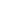 